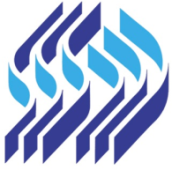                          tel. fax  081 5522850 -  e-mail: segreteria@albodoganalistinapoli.itIL  SOTTOSCRITTO ____________________________________________________________________________________		                                             (Cognome e nome del partecipante) Denominazione Azienda e sua ragione sociale  __________________________________________________

____________________________________________________________________________________Indirizzo: ____________________________________________________________________________ Località _______________________________________________________________Prov.:__________ Telefono:_________________________   cell:   ____________________________________ E-mail:___________________________________P.E.C.__________________________________Chiede la propria partecipazione al Seminario:“Regolamento REACH” “La riforma del codice doganale dell’Unione”Napoli – Stazione Marittima16 luglio  2024 ore 15.30 in presenzaData _____________                       Firma ____________________Informativa ai sensi dell’Art. 13 Decreto Legislativo 196/2003 sulla tutela dei dati personaleDesideriamo informarla che, ai sensi del D. Lgs. N. 196/2003,i dati personali da lei forniti, saranno trattati dal CTSD Napoli per gli adempimenti connessi alla gestione dell’attività di formazione richiesta e per indagini di mercato sulla tipologia di utenze dei suoi servizi.I dati potranno essere utilizzati per l’invio di materiale informativo relativo ad iniziative di formazione.Il conferimento dei dati è facoltativo. Il mancato conferimento degli stessi potrà pregiudicare la partecipazione alle suddette iniziative di formazione.I dati personali da Voi forniti saranno registrati e conservati in una banca dati e saranno custoditi e trattati con criteri e sistemi atti a garantire la loro riservatezza e la loro sicurezza.Si rammenta che ai sensi dell’art. 7 del T.U. 196/03, l’interessato ha diritto ad avere conferma dell’esistenza di dati che lo riguardano, di rettificarli o aggiornarli, di cancellarli o di opporsi al loro trattamento.Con l’apposizione della firma nello spazio sottostante, si esprime il proprio consenso a quanto sopra.